Formulaire d’inscription - Tirage au sort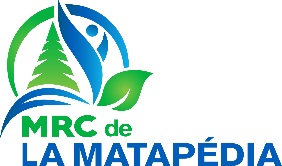 Lot 6 360 468 du cadastre du QuébecParc régional de Val-d’IrèneCoût d’achat : 31 000$Coordonnées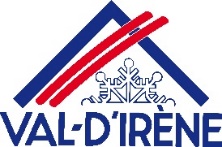 Nom :									Prénom :								Date de naissance :				/	/				             	           Année	    Mois	     JourAdresse : 										Téléphone (résidence) 	:	(	   )	   -			Téléphone (travail) : 		(	   )	   -			Cellulaire : 			(	   )	   -			Courriel :										PaiementLe formulaire d’inscription doit être accompagné d’un montant de 50 $ (taxes incluses) fait à l’ordre de la MRC de La Matapédia pour être valide.Mode de paiement :	 Chèque	 Argent comptant (sur place uniquement) Paiement direct (sur place uniquement) Virement bancaire       (Communiquez avec nous pour obtenir les informations de paiement)En signant ce document, vous consentez à ce que la MRC de La Matapédia collecte certains renseignements personnels vous concernant. Ces renseignements sont collectés afin de traiter votre dossier et le refus de les partager en rend impossible le traitement. L'accès à vos renseignements personnels sera réservé au service d'administration de la MRC. À tout moment vous pourrez retirer votre consentement, accéder aux documents vous concernant ou demander leur rectification en communiquant avec la MRC (420, route 132 O., Amqui (Qc), G5J 2G6, greffe@mrcmatapedia.quebec, 418 629-2053 p. 1136).Déclaration du participantJe, soussigné, déclare avoir pris connaissance des conditions de participation au tirage au sort pour l’attribution du lot 6 360 468 du cadastre du Québec situé sur la rue de la Congère dans le Parc régional de Val-d’Irène. Signé le			 2024    															                          Signature du participantIMPORTANT :Date limite d’inscription : 22 août 2024 à 11h ;Transmettre votre formulaire d’inscription avec le paiement à la MRC de La Matapédia, 420, route 132 Ouest, Amqui (Québec) G5J 2G6- - - - - - - - - - - - - - - - - - - - - - - - - - - - - - - - - - - - - - - - - - - - - - - - - - - - - - - - - - - - - - - - - - - - - - - - - - - - - - - - - - - - - - - - - - Section réservée à la MRC de La MatapédiaLot 6 360 468 du cadastre du QuébecDate et heure de réception du formulaire : 						Numéro de formulaire : 						Nom : 													Prénom : 												